О внесении изменений в решение Совета Ейскоукрепленского сельского поселения Щербиновского района от 27 декабря 2021 года № 1 «О бюджете Ейскоукрепленского сельского поселения Щербиновского района на 2022 год»В соответствии с решением Совета Ейскоукрепленского сельского поселения Щербиновского района от 2 ноября 2012 года № 2 (с изменениями от 15 февраля 2013 года № 3, 20 сентября 2013 года № 3, 2 февраля 2015 года № 4, 25 ноября 2015 года № 5, 27 июля 2017 года № 3, 24 апреля 2019 года № 4, 12 ноября 2020 года № 3, 19 августа 2021 года № 1) «Об утверждении Положения о бюджетном процессе в Ейскоукрепленском сельском поселении Щербиновского района  Совет Ейскоукрепленского сельского поселения Щербиновского района  р е ш и л:1. Внести в решение Совета Ейскоукрепленского сельского поселения Щербиновского района от 27 декабря 2021 года № 1 «О бюджете Ейскоукрепленского сельского поселения Щербиновского района на 2022 год»  следующие изменения:1) статью 1 изложить в новой редакции: «1) общий объем доходов в сумме 14 171 106,00 рублей;2) общий объем расходов в сумме 15 033 329,44 рублей;3) верхний предел муниципального внутреннего долга Ейскоукрепленского сельского поселения Щербиновского района на 1 января 2023 года в сумме 0,00 рублей, в том числе верхний предел долга по муниципальным гарантиям Ейскоукрепленского сельского поселения Щербиновского района в сумме 0,00 рублей;4) дефицит бюджета Ейскоукрепленского сельского поселения Щербиновского района в сумме 862 223,44 рублей»;1) приложение № 4 изложить в новой редакции (приложение № 1);2) приложение № 5 изложить в новой редакции (приложение № 2);3) приложение № 6 изложить в новой редакции (приложение № 3);4) приложение № 7 изложить в новой редакции (приложение № 4).2. Разместить настоящее решение на официальном сайте администрации Ейскоукрепленского сельского поселения Щербиновского района.3. Официально опубликовать настоящее решение в периодическом печатном издании «Информационный бюллетень администрации Ейскоукрепленского сельского поселения Щербиновского района».4. Контроль за выполнением настоящего решения возложить на главу Ейскоукрепленского сельского поселения Щербиновского района                      Н.Н. Шевченко.5. Настоящее решение вступает в силу на следующий день после его официального опубликования.Исполняющий полномочия главыЕйскоукрепленского сельского поселения   Щербиновского района				                                    Е.В. АнченкоПРИЛОЖЕНИЕ № 1к решению Совета Ейскоукрепленского сельского поселения Щербиновского района от 15.11.2022 г. № 1«ПРИЛОЖЕНИЕ № 4УТВЕРЖДЕНОрешением СоветаЕйскоукрепленского сельского поселения Щербиновского района от 27.12.2021 г. № 1Распределение бюджетных ассигнований по разделам и подразделам классификации расходов бюджетов на 2022 год                                                                                                                                       ».Исполняющий полномочия главыЕйскоукрепленского сельского поселения   Щербиновского района				                                           Е.В. АнченкоПРИЛОЖЕНИЕ № 2к решению Совета Ейскоукрепленского сельского поселения Щербиновского района от 15.11.2022 г. № 1«ПРИЛОЖЕНИЕ № 5УТВЕРЖДЕНОрешением СоветаЕйскоукрепленского сельского поселения Щербиновского района от 27.12.2021 г. № 1Распределение бюджетных ассигнований по целевым статьям (муниципальным программам Ейскоукрепленского сельского поселения Щербиновского района и непрограммным направлениям деятельности), группам видов расходов классификации расходов бюджетов на 2022 год                                                                                                                              »Исполняющий полномочия главыЕйскоукрепленского сельского поселения   Щербиновского района				                                                     Е.В. АнченкоПРИЛОЖЕНИЕ № 3к решению Совета Ейскоукрепленского сельского поселения Щербиновского района от 15.11.2022 г. № 1«ПРИЛОЖЕНИЕ № 6УТВЕРЖДЕНАрешением СоветаЕйскоукрепленского сельского поселения Щербиновского района от 27.12.2021 г. № 1Ведомственная структура расходов бюджета Ейскоукрепленского сельского поселения Щербиновского района на 2022 год                                                                                                                                                                                                               ».Исполняющий полномочия главыЕйскоукрепленского сельского поселения   Щербиновского района				                                                                                                                    Е.В. АнченкоПРИЛОЖЕНИЕ № 4к решению Совета Ейскоукрепленского сельского поселения Щербиновского района от 15.11.2022 г. № 1«ПРИЛОЖЕНИЕ № 7УТВЕРЖДЕНЫрешением СоветаЕйскоукрепленского сельского поселения Щербиновского района от 27.12.2021 г. № 1Источники внутреннего финансирования дефицитабюджета Ейскоукрепленского сельского поселения Щербиновского района, перечень статей источников финансирования дефицитов бюджетов на 2022 годИсполняющий полномочия главыЕйскоукрепленского сельского поселения   Щербиновского района				                                           Е.В. Анченко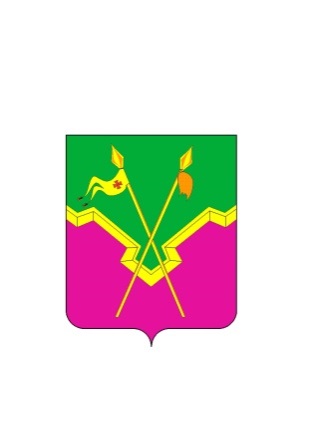 СОВЕТ ЕЙСКОУКРЕПЛЕНСКОГО СЕЛЬСКОГО ПОСЕЛЕНИЯЩЕРБИНОВСКОГО РАЙОНА ЧЕТВЕРТОГО СОЗЫВАСОРОК ТРЕТЬЯ СЕССИЯРЕШЕНИЕСОВЕТ ЕЙСКОУКРЕПЛЕНСКОГО СЕЛЬСКОГО ПОСЕЛЕНИЯЩЕРБИНОВСКОГО РАЙОНА ЧЕТВЕРТОГО СОЗЫВАСОРОК ТРЕТЬЯ СЕССИЯРЕШЕНИЕот 15.11.2022                                    № 1село Ейское Укреплениесело Ейское Укрепление№ п/пНаименованиеРЗПРСумма, рублейВсего расходов15 033 329,44в том числе 1.Общегосударственные вопросы01004 132 174,48Функционирование высшего должностного лица субъекта Российской Федерации и муниципального образования0102789 801,00Функционирование Правительства Российской Федерации, высших исполнительных органов государственной власти субъектов Российской Федерации, местных администраций01043 018 473,48Обеспечение деятельности финансовых, налоговых и таможенных органов и органов финансового (финансово-бюджетного) надзора010642 000,00Резервные фонды011110 000,00Другие общегосударственные вопросы0113271 900,002.Национальная оборона0200259 800,00Мобилизационная и вневойсковая подготовка0203259 8000,003.Национальная безопасность и правоохранительная деятельность03 0071 015,00Защита населения и территории от чрезвычайных ситуаций природного и техногенного характера, пожарная безопасность031071 015,004.Национальная экономика04001 778 922,48Дорожное хозяйство (дорожные фонды)04091 778 922,485.Жилищно-коммунальное хозяйство 05001 827 069,07Коммунальное хозяйство0502407 932,70Благоустройство05031 419 136,376.Образование070050 616,00Молодежная политика070750 616,007.Культура, кинематография 08006 744 410,93Культура08016 744 410,93 8.Социальная политика1000149 321,48Пенсионное обеспечение1001149 321,489.Физическая культура и спорт110020 000,00Физическая культура 110120 000,00№ п/пНаименованиеЦСРВРСумма, рублейВСЕГО:15 033 329,441.Муниципальная программа Ейскоукрепленского сельского поселения Щербиновского района «Обеспечение деятельности администрации Ейскоукрепленского сельского поселения Щербиновского района» 01 0 00 000003 249 373,48Информатизация деятельности органов местного самоуправления (отраслевых (функциональных) органов)01 0 01 00000200 730,00Информатизация деятельности органов местного самоуправления (отраслевых (функциональных) органов) муниципального образования01 0 01 10010200 730,00Закупка товаров, работ и услуг для государственных (муниципальных) нужд01 0 01 10010200200 730,00Информационное освещение деятельности органов местного самоуправления (отраслевых (функциональных) органов)01 0 02 0000036 470,00Информационное освещение деятельности органов местного самоуправления (отраслевых (функциональных) органов) муниципального образования01 0 02 1002036 470,00Закупка товаров, работ и услуг для государственных (муниципальных) нужд01 0 02 1002020036 470,00Повышение профессионального уровня сотрудников 01 0 03 000004 500,00Повышение профессионального уровня сотрудников органов местного самоуправления (отраслевых (функциональных) органов) муниципального образования01 0 03 100304 500,00Закупка товаров, работ и услуг для государственных (муниципальных) нужд01 0 03 100302004 500,00Мероприятия по обеспечению организационных вопросов для реализации муниципальной программы01 0 07 000003 125 873,48Расходы на обеспечение функций органов местного самоуправления01 0 07 001903 125 873,48Расходы на выплаты персоналу в целях обеспечения выполнения функций государственными (муниципальными) органами, казенными учреждениями, органами управления государственными внебюджетными фондами01 0 07 001901002 681 034,41Закупка товаров, работ и услуг для государственных (муниципальных) нужд01 0 07 00190200275 000,00Иные бюджетные ассигнования01 0 07 0019080039 639,07Прочие мероприятия, связанные с муниципальным управлением01 0 09 0000012 000,00Реализация функций, связанных с муниципальным управлением 01 0 09 1048012 000,00Социальное обеспечение и иные выплаты населению01 0 09 1048030012 000,002.Муниципальная программа Ейскоукрепленского сельского поселения Щербиновского района «Управление муниципальным имуществом Ейскоукрепленского сельского поселения Щербиновского района» 03 0 00 0000018 200,00Содержание и обслуживание казны03 0 02 0000018 200,00Содержание и обслуживание казны муниципального образования03 0 02 1008018 200,00Закупка товаров, работ и услуг для государственных (муниципальных) нужд03 0 02 1008020018 200,003.Муниципальная программа Ейскоукрепленского сельского поселения Щербиновского района «Развитие культуры в Ейскоукрепленском сельском поселении Щербиновского района» 12 0 00 000005 669 511,00Совершенствование деятельности муниципальных учреждений отрасли «Культура» и кинематографии12 0 01 000005 669 511,00Расходы на обеспечение деятельности (оказание услуг) муниципальных учреждений 12 0 01 005905 667 569,95Расходы на выплаты персоналу в целях обеспечения выполнения функций государственными (муниципальными) органами, казенными учреждениями, органами управления государственными внебюджетными фондами12 0 01 005901004 262 647,10Закупка товаров, работ и услуг для государственных (муниципальных) нужд12 0 01 005902001 329 122,85Иные бюджетные ассигнования12 0 01 0059080075 800,00Расходы на обеспечение деятельности (оказание услуг) муниципальных учреждений (кредиторская задолженность)12 0 01 005991 941,05Закупка товаров, работ и услуг для государственных (муниципальных) нужд (кредиторская задолженность)12 0 01 005992001 941,054.Муниципальная программа Ейскоукрепленского сельского поселения Щербиновского района «Развитие физической культуры и спорта в Ейскоукрепленском сельском поселении Щербиновского района» 13 0 00 0000020 000,00Реализация Единого календарного плана физкультурных мероприятий муниципального образования Щербиновский район13 0 03 0000020 000,00Организация и проведение физкультурных и спортивных мероприятий13 0 03 1032020 000,00Закупка товаров, работ и услуг для государственных (муниципальных) нужд13 0 03 1032020020 000,005.Муниципальная программа Ейскоукрепленского сельского поселения Щербиновского района «Молодежь Ейскоукрепленского сельского поселения Щербиновского района» 14 0 00 0000050 616,00Мероприятия по организации и проведению социально-значимых мероприятий в области молодежной политики14 0 03 0000050 616,00Реализация мероприятий в области молодежной политики14 0 03 1033050 616,00Закупка товаров, работ и услуг для государственных (муниципальных) нужд14 0 03 1033020050 616,006.Муниципальная программа Ейскоукрепленского сельского поселения Щербиновского района «Обеспечение безопасности населения на территории Ейскоукрепленского сельского поселения Щербиновского района» 19 0 00 0000071 015,00Пожарная безопасность19 0 03 0000071 015,00Мероприятия по пожарной безопасности19 0 03 1050071 015,00Закупка товаров, работ и услуг для государственных (муниципальных) нужд19 0 03 1050020071 015,007.Муниципальная программа Ейскоукрепленского сельского поселения Щербиновского района «Развитие дорожного хозяйства в Ейскоукрепленском сельском поселении Щербиновского района» 20 0 00 000001 778 922,48Поддержка дорожного хозяйства20 0 01 000001 762 838,57Содержание и ремонт автомобильных дорог общего пользования, в том числе дорог в поселениях (за исключением дорог федерального значения)20 0 01 104601 762 838,57Закупка товаров, работ и услуг для государственных (муниципальных) нужд20 0 01 104602001 762 838,57Безопасное движение на дорогах местного значения20 0 02 0000016 083,91Мероприятия, связанные с безопасностью на дорогах местного значения20 0 02 1053016 083,91Закупка товаров, работ и услуг для государственных (муниципальных) нужд20 0 02 1053020016 083,918.Муниципальная программа Ейскоукрепленского сельского поселения Щербиновского района «Комплексное развитие жилищно-коммунального хозяйства, энергосбережение и повышение энергетической эффективности Ейскоукрепленского сельского поселения Щербиновского района» 22 0 00 000001 827 069,07Благоустройство и озеленение территории сельского поселения Щербиновского района22 0 01 00000990 101,37Мероприятия по благоустройству и озеленению территории сельского поселения Щербиновского района22 0 01 10550990 101,37Закупка товаров, работ и услуг для государственных (муниципальных) нужд22 0 01 10550200990 101,37Модернизация и содержание систем уличного освещения22 0 02 00000429 035,00Мероприятия по модернизации и содержанию систем уличного освещения22 0 02 10560429 035,00Закупка товаров, работ и услуг для государственных (муниципальных) нужд22 0 02 10560200429 035,00Мероприятия в сфере коммунального хозяйства22 0 03 00000407 932,70Реализация мероприятий в сфере коммунального хозяйства22 0 03 10570407 932,70Закупка товаров, работ и услуг для государственных (муниципальных) нужд22 0 03 10570200407 932,709.Обеспечение деятельности высшего должностного лица муниципального образования70 0 00 00000789 801,00Высшее должностное лицо муниципального образования70 0 01 00000789 801,00Расходы на обеспечение функций органов местного самоуправления70 0 01 00190789 801,00Расходы на выплаты персоналу в целях обеспечения выполнения функций государственными (муниципальными) органами, казенными учреждениями, органами управления государственными внебюджетными фондами70 0 01 00190100789 801,0010.Отдельные направления деятельности администрации муниципального образования71 0 00 00000292 600,00Финансовое обеспечение непредвиденных расходов71 0 01 0000010 000,00Резервные фонды администрации муниципального образования71 0 01 1042010 000,00Иные бюджетные ассигнования71 0 01 1042080010 000,00Административные и иные комиссии71 0 02 000003 800,00Осуществление отдельных полномочий Краснодарского края по образованию и организации деятельности административных комиссий71 0 02 601903 800,00Закупка товаров, работ и услуг для государственных (муниципальных) нужд71 0 02 601902003 800,00Осуществление полномочий по определению поставщиков (подрядчиков, исполнителей) для заказчиков сельского поселения71 0 07 0000019 000,00Расходы на обеспечение функций органов местного самоуправления (переданные полномочия)71 0 07 2019019 000,00Межбюджетные трансферты71 0 07 2019050019 000,00Осуществление первичного воинского учета на территориях, где отсутствуют военные комиссариаты71 0 08 00000259 800,00Осуществление первичного воинского учета на территориях, где отсутствуют военные комиссариаты71 0 08 51180259 800,00Расходы на выплаты персоналу в целях обеспечения выполнения функций государственными (муниципальными) органами, казенными учреждениями, органами управления государственными внебюджетными фондами71 0 08 51180100259 800,0011.Обеспечение деятельности Контрольно-счетной палаты муниципального образования72 0 00 0000023 000,00Руководитель Контрольно-счетной палаты муниципального образования72 0 01 000004 600,00Расходы на обеспечение функций органов местного самоуправления (переданные полномочия)72 0 01 201904 600,00Межбюджетные трансферты72 0 01 201905004 600,00Контрольно-счетная палата муниципального образования72 0 02 0000018 400,00Расходы на обеспечение функций органов местного самоуправления (передаваемые полномочия)72 0 02 2019018 400,00Межбюджетные трансферты72 0 02 2019050018 400,0012.Обеспечение деятельности финансовых, налоговых и таможенных органов и органов финансового (финансово-бюджетного) надзора77 0 00 0000019 000,00Осуществление полномочий по организации и осуществлению муниципального внутреннего финансового контроля77 0 01 0000019 000,00Расходы на обеспечение функций органов местного самоуправления (передаваемые полномочия)77 0 01 2019019 000,00Межбюджетные трансферты77 0 01 2019050019 000,0013.Другие непрограммные расходы органов местного самоуправления 99 0 00 000001 224 221,41Непрограммные расходы99 0 01 000001 224 221,41Поддержка лиц, замещавших  выборные муниципальные должности, муниципальные должности муниципальной службы и отдельных категорий работников муниципального образования99 0 01 10120149 321,48Социальное обеспечение и иные выплаты населению99 0 01 10120300149 321,48Мероприятия по содержанию памятников и братских могил, находящихся на территории поселения99 0 01 102801 074 899,93Капитальные вложения в объекты государственной (муниципальной) собственности99 0 01 102804001 074 899,93                                     № п/пНаименованиеВедРзПРЦСРВРСумма, рублейВСЕГО:15 033 329,441. Администрация Ейскоукрепленского сельского поселения Щербиновского района99215 033 329,44Общегосударственные вопросы99201004 132 174,48Функционирование высшего должностного лица субъекта Российской Федерации и муниципального образования9920102789 801,00Обеспечение деятельности высшего должностного лица муниципального образования992010270 0 00 00000789 801,00Высшее должностное лицо муниципального образования992010270 0 01 00000789 801,00Расходы на обеспечение функций органов местного самоуправления992010270 0 01 00190789 801,00Расходы на выплаты персоналу в целях обеспечения выполнения функций государственными (муниципальными) органами, казенными учреждениями, органами управления государственными внебюджетными фондами992010270 0 01 00190100789 801,00Функционирование Правительства Российской Федерации, высших исполнительных органов государственной власти субъектов Российской Федерации, местных администраций99201043 018 473,48Муниципальная программа Ейскоукрепленского сельского поселения Щербиновского района «Обеспечение деятельности администрации Ейскоукрепленского сельского поселения Щербиновского района» 992010401 0 00 000003 018 473,48Отдельные мероприятия по реализации муниципальной программы992010401 0 07 000002 995 673,48Расходы на обеспечение функций органов местного самоуправления992010401 0 07 001902 995 673,48Расходы на выплаты персоналу в целях обеспечения выполнения функций государственными (муниципальными) органами, казенными учреждениями, органами управления государственными внебюджетными фондами992010401 0 07 001901002 681 034,41Закупка товаров, работ и услуг для государственных (муниципальных) нужд992010401 0 07 00190200275 000,00Иные бюджетные ассигнования992010401 0 07 0019080039 639,07Отдельные направления деятельности администрации муниципального образования992010471 0 00 0000022 800,00Осуществление полномочий по определению поставщиков (подрядчиков, исполнителей) для заказчиков сельского поселения992010471 0 07 0000019 000,00Расходы на обеспечение функций органов местного самоуправления (переданные полномочия)992010471 0 07 2019019 000,00Межбюджетные трансферты992010471 0 07 2019050019 000,00Административные и иные комиссии992010471 0 02 000003 800,00Осуществление отдельных полномочий Краснодарского края по образованию и организации деятельности административных комиссий992010471 0 02 601903 800,00Закупка товаров, работ и услуг для государственных (муниципальных) нужд992010471 0 02 601902003 800,00Обеспечение деятельности финансовых, налоговых и таможенных органов и органов финансового (финансово-бюджетного) надзора992010642 000,00Обеспечение деятельности Контрольно-счетной палаты муниципального образования992010672 0 00 0000023 000,00Руководитель Контрольно-счетной палаты муниципального образования992010672 0 01 000004 600,00Расходы на обеспечение функций органов местного самоуправления (переданные полномочия)992010672 0 01 201904 600,00Межбюджетные трансферты992010672 0 01 201905004 600,00Контрольно-счетная палата муниципального образования 992010672 0 02 0000018 400,00Расходы на обеспечение функций органов местного самоуправления (передаваемые полномочия)992010672 0 02 2019018 400,00Межбюджетные трансферты992010672 0 02 2019050018 400,00Обеспечение деятельности финансовых, налоговых и таможенных органов и органов финансового (финансово-бюджетного) надзора992010677 0 00 0000019 000,00Осуществление полномочий по организации и осуществлению муниципального внутреннего финансового контроля992010677 0 01 0000019 000,00Расходы на обеспечение функций органов местного самоуправления (передаваемые полномочия)992010677 0 01 2019019 000,00Межбюджетные трансферты992010677 0 01 2019050019 000,00Резервные фонды992011110 000,00Отдельные направления деятельности администрации муниципального образования992011171 0 00 0000010 000,00Финансовое обеспечение непредвиденных расходов992011171 0 01 0000010 000,00Резервные фонды администрации муниципального образования992011171 0 01 1042010 000,00Иные бюджетные ассигнования992011171 0 01 1042080010 000,00Другие общегосударственные вопросы9920113271 900,00Муниципальная программа Ейскоукрепленского сельского поселения Щербиновского района «Обеспечение деятельности администрации Ейскоукрепленского сельского поселения Щербиновского района» 992011301 0 00 00000253 700,00Информатизация деятельности органов местного самоуправления (отраслевых (функциональных органов)992011301 0 01 00000200 730,00Информатизация деятельности органов местного самоуправления (отраслевых (функциональных органов)  муниципального образования992011301 0 01 10010200 730,00Закупка товаров, работ и услуг для государственных (муниципальных) нужд992011301 0 01 10010200200 730,00Информационное освещение деятельности органов местного самоуправления (отраслевых (функциональных органов)992011301 0 02 0000036 470,00Информационное освещение деятельности органов местного самоуправления (отраслевых (функциональных органов)  муниципального образования992011301 0 02 1002036 470,00Закупка товаров, работ и услуг для государственных (муниципальных) нужд992011301 0 02 1002020036 470,00Повышение профессионального уровня сотрудников администрации992011301 0 03 000004 500,00Повышение профессионального уровня сотрудников органов местного самоуправления (отраслевых (функциональных органов) муниципального образования992011301 0 03 100304 500,00Закупка товаров, работ и услуг для государственных (муниципальных) нужд992011301 0 03 100302004 500,00Прочие мероприятия, связанные с муниципальным управлением992011301 0 09 0000012 000,00Реализация  функций, связанных с муниципальным управлением 992011301 0 09 1048012 000,00Социальное обеспечение и иные выплаты населению992011301 0 09 1048030012 000,00Муниципальная программа Ейскоукрепленского сельского поселения Щербиновского района «Управление муниципальным имуществом Ейскоукрепленского сельского поселения Щербиновского района» 992011303 0 00 0000018 200,00Содержание и обслуживание казны992011303 0 02 0000018 200,00Содержание и обслуживание казны муниципального образования992011303 0 02 1008018 200,00Закупка товаров, работ и услуг для государственных (муниципальных) нужд992011303 0 02 1008020018 200,00Национальная оборона9920200259 800,00Мобилизационная  и вневойсковая подготовка9920203259 800,00Обеспечение деятельности администрации муниципального образования992020371 0 00 00000259 800,00Осуществление первичного воинского учета на территориях, где отсутствуют военные комиссариаты992020371 0 08 00000259 800,00Осуществление первичного воинского учета на территориях, где отсутствуют военные комиссариаты992020371 0 08 51180259 800,00Расходы на выплаты персоналу в целях обеспечения выполнения функций государственными (муниципальными) органами, казенными учреждениями, органами управления государственными внебюджетными фондами992020371 0 08 51180100259 800,00Национальная безопасность и правоохранительная деятельность992030071 015,00Защита населения и территории от чрезвычайных ситуаций природного и техногенного характера, пожарная безопасность992031071 015,00Муниципальная программа Ейскоукрепленского сельского поселения Щербиновского района «Обеспечение безопасности населения на территории Ейскоукрепленского сельского поселения Щербиновского района» 992031019 0 00 0000071 015,00Пожарная безопасность992031019 0 03 0000071 015,00Мероприятия по пожарной безопасности992031019 0 03 1050071 015,00Закупка товаров, работ и услуг для государственных (муниципальных) нужд992031019 0 03 1050020071 015,00Национальная экономика99204001 778 922,48Дорожное хозяйство (дорожные фонды)99204091 778 922,48Муниципальная программа Ейскоукрепленского сельского поселения Щербиновского района «Развитие дорожного хозяйства в Ейскоукрепленском сельском поселении Щербиновского района992040920 0 00 000001 778 922,48Поддержка дорожного хозяйства992040920 0 01 000001 762 838,57Содержание и ремонт автомобильных дорог общего пользования, в том числе дорог в поселениях (за исключением дорог федерального значения)992040920 0 01 104601 762 838,57Закупка товаров, работ и услуг для государственных (муниципальных) нужд992040920 0 01 104602001 762 838,57Безопасное движение на дорогах местного значения992040920 0 02 0000016 083,91Мероприятия, связанные с безопасностью на дорогах местного значения992040920 0 02 1053016 083,91Закупка товаров, работ и услуг для государственных (муниципальных) нужд992040920 0 02 1053020016 083,91Жилищно-коммунальное хозяйство99205001 827 069,07Коммунальное хозяйство9920502407 932,70Муниципальная программа Ейскоукрепленского сельского поселения Щербиновского района «Комплексное развитие жилищно-коммунального хозяйства Ейскоукрепленского сельского поселения Щербиновского района»992050222 0 00 00000407 932,70Мероприятия в сфере коммунального хозяйства992050222 0 03 00000407 932,70Реализация мероприятий в сфере коммунального хозяйства992050222 0 03 10570407 932,70Закупка товаров, работ и услуг для государственных (муниципальных) нужд992050222 0 03 10570200407 932,70Благоустройство99205031 419 136,37Муниципальная программа Ейскоукрепленского сельского поселения Щербиновского района «Комплексное развитие жилищно-коммунального хозяйства, энергосбережение и повышение энергетической эффективности Ейскоукрепленского сельского поселения Щербиновского района»992050322 0 00 000001 419 136,37Благоустройство и озеленение территории сельского поселения Щербиновского района992050322 0 01 00000990 101,30Мероприятия по благоустройству и озеленению территории сельского поселения Щербиновского района992050322 0 01 10550990 101,30Закупка товаров, работ и услуг для государственных (муниципальных) нужд992050322 0 01 10550200990 101,30Модернизация и содержание систем уличного освещения992050322 0 02 00000429 035,00Мероприятия по модернизации и содержанию систем уличного освещения992050322 0 02 10560429 035,00Закупка товаров, работ и услуг для государственных (муниципальных) нужд992050322 0 02 10560200429 035,00Образование992070050 616,00Молодежная политика 992070750 616,00Муниципальная программа Ейскоукрепленского сельского поселения Щербиновского района «Молодежь Ейскоукрепленского сельского поселения Щербиновского района» 992070714 0 00 0000050 616,00Мероприятия по организации и проведению социально-значимых мероприятий в области молодежной политики992070714 0 03 0000050 616,00Реализация мероприятий в области молодежной политики992070714 0 03 1033050 616,00Закупка товаров, работ и услуг для государственных (муниципальных) нужд992070714 0 03 1033020050 616,00Культура, кинематография99208006 744 410,93Культура99208016 744 410,93Муниципальная программа Ейскоукрепленского сельского поселения Щербиновского района «Развитие культуры в Ейскоукрепленском сельском поселении Щербиновского района» 992080112 0 00 000005 669 511,00Совершенствование деятельности муниципальных учреждений отрасли «Культура» и кинематографии992080112 0 01 000005 669 511,00Расходы на обеспечение деятельности (оказание услуг) муниципальных учреждений 992080112 0 01 005905 667 569,95Расходы на выплаты персоналу в целях обеспечения выполнения функций государственными (муниципальными) органами, казенными учреждениями, органами управления государственными внебюджетными фондами992080112 0 01 005901004 262 647,10Закупка товаров, работ и услуг для государственных (муниципальных) нужд992080112 0 01 005902001 329 122,85Закупка товаров, работ и услуг для государственных (муниципальных) нужд (кредиторская задолженность)992080112 0 01 005992001 941,05Иные бюджетные ассигнования992080112 0 01 0059080075 800,00Другие непрограммные расходы органов местного самоуправления 992080199 0 00 000001 074 899,93Непрограммные расходы992080199 0 01 000001 074 899,93Мероприятия по содержанию памятников и братских могил, находящихся на территории поселения992080199 0 01 102801 074 899,93Капитальные вложения в объекты государственной (муниципальной) собственности992080199 0 01 102804001 074 899,93Социальная политика9921000149 321,48Пенсионное обеспечение9921001149 321,48Другие непрограммные расходы органов местного самоуправления992100199 0 00 00000149 321,48Непрограммные расходы992100199 0 01 00000149 321,48Поддержка лиц замещавших выборные муниципальные должности, муниципальные должности муниципальной службы и отдельных категорий работников муниципального образования992100199 0 01 10120149 321,48Социальное обеспечение и иные выплаты населению992100199 0 01 10120300149 321,48Физическая культура и спорт992110020 000,00Физическая культура 992110120 000,00Муниципальная программа Ейскоукрепленского сельского поселения Щербиновского района «Развитие физической культуры и спорта в Ейскоукрепленском сельском поселении Щербиновского района» 992110113 0 00 0000020 000,00Реализация Единого календарного плана физкультурных мероприятий муниципального образования Щербиновский район992110113 0 03 0000020 000,00Организация и проведение физкультурных и спортивных мероприятий992110113 0 03 1032020 000,00Закупка товаров, работ и услуг для государственных (муниципальных) нужд992110113 0 03 1032020020 000,00Код Наименование групп, подгрупп, статей, подстатей, элементов, программ, (подпрограмм), кодов экономической классификации источников внутреннего финансирования дефицита бюджетаСумма,рублей123000 01 00 00 00 00 0000 000Источники внутреннего финансирования дефицита бюджета всего,в том числе:862 223,44000 01 05 00 00 00 0000 000Изменение остатков средств на счетах по учету средств бюджета 862 223,44000 01 05 00 00 00 0000 500Увеличение остатков средств бюджетов- 14 171 106,00000 01 05 02 00 00 0000 500Увеличение прочих остатков средств бюджетов - 14 171 106,00000 01 05 02 01 00 0000 510Увеличение прочих остатков денежных средств бюджетов - 14 171 106,00000 01 05 02 01 10 0000 510Увеличение прочих остатков денежных средств бюджетов сельских поселений - 14 171 106,00000 01 05 00 00 00 0000 600Уменьшение остатков средств бюджетов15 033 329,44000 01 05 02 00 00 0000 600Уменьшение прочих остатков средств бюджетов 15 033 329,44000 01 05 02 01 00 0000 610Уменьшение прочих остатков денежных средств бюджетов 15 033 329,44000 01 05 02 01 10 0000 610Уменьшение прочих остатков денежных средств бюджетов сельских поселений 15 033 329,44